The 2022 Elections to Diocesan Councils, Boards and CommitteesThe Board of EducationNotice of Election and Nominations Form“Church schools stand at the centre of the church’s mission to the nation.” The Diocesan Board of Education (DBE) supports 87 church schools, made up of 9 Voluntary Aided, 34 Voluntary Controlled Schools and 43 Church Academies. The Board seeks to fulfil the Church of England’s vision for education- “Deeply Christian, serving the common good” 

https://www.churchofengland.org/sites/default/files/2017-10/2016%20Church%20of%20England%20Vision%20for%20Education%20WEB%20FINAL.pdf
and the diocesan vision, “Growing in God”.  We promote a Christian vision for schools in which all can grow and flourish, and excellence in the teaching of RE and in Collective Worship.  At a time of continuing national educational change, it is vital that the Diocese is strongly represented through its DBE. The Board is particularly concerned with the promotion of education, church schools, RE and Collective Worship. The DBE, through its team of staff, provides a range of support services for schools, supports collaboration between schools, advises on headteacher appointments and admissions, and provides training for governors. For more information about the DBE, please see our website- https://www.cofesuffolk.org/schools/
With the government’s policy that all schools should join a strong Multi Academy Trust, the DBE has an important role in relation to church schools.
 A committed, supportive and imaginative DBE will be vital in this coming period.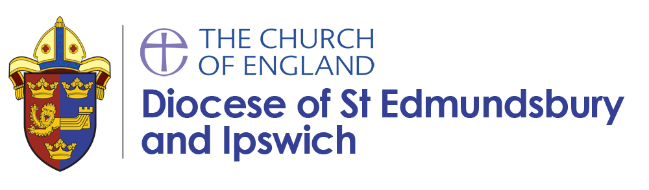 The membership of the DBE will change from 1 January 2023, following the new DBE Measure, to the following:MEMBERSHIPThe Diocesan Bishop2-3 people nominated by the Diocesan Bishop 6-7 members elected by Diocesan Synod6-7 co-opted membersMEETINGSThe dates for 2023 are: 9 February at 1.30pm, 2 May at 4.00pm, 12 September at 4.00pm and 23 November at 1.30pm.ELIGIBILITY:TIMETABLEMembers shall serve from election for two years.NOMINATION FOR THE BOARD OF EDUCATIONPlease return the completed form (to be received) by noon on Monday 10 October 2022  to: Diocesan ElectionsDiocesan OfficeSt Nicholas Centre4 Cutler Street, Ipswich, IP1 1UQ.(please write clearly in capital letters or type)for election to the Diocesan Board of Education. 
I certify as a member of the House of Clergy/Laity* of the Diocesan Synod, that I am eligible to make this nomination:
(* Please delete that which does not apply)
Proposer details:In my capacity as a member of the House of Clergy/Laity* of the Diocesan Synod, I second the nomination and am eligible to do so:(* Please delete that which does not apply)Seconder details:In order to assist the voters, nominees are asked to submit information about themselves and why they seek election to the Board of Education. (This will be inserted in the voting paper).Please write clearly or type: (no more than 100 words)I certify that I am willing and eligible to stand for election and not disqualified from membership of the Diocesan Board of Education under section 178 of the Charities Act 2011.Successful candidates may be required to supply personal details such as National Insurance numbers to HMRC, as part of the “Fit and Proper Persons Test.Who may stand?Any person who is not disqualified under section 178 of the Charities ActWho may nominate and second candidates?Members of Diocesan SynodWho may vote?DittoDateDeadlineWhat?Monday 10 October 2022Mid-day Nominations must be received at the Diocesan OfficeFriday 14 October 2022Voting papers will be mailed to the electorateFriday 4 November 2022Mid-dayVoting papers must be received at the Diocesan OfficeMonday 7 November 2022The results will be declared on the diocesan web site and all nominees informed by postWednesday 1 January 2023The appointment will take effectSaturday 18 March 2023A formal announcement of the results will be made at Diocesan SynodInominate…..Name of proposerName of proposerCandidate DetailsCandidate DetailsNameName(Title)		(Forename)				(Surname)(Title)		(Forename)				(Surname)AddressAddress(Post Code)(Post Code)TelephoneTelephoneOccupationOccupationSignedSignedDateName(Title)		(Forename)				(Surname)(Title)		(Forename)				(Surname)Address(Post Code)(Post Code)TelephoneSignedSignedDateName(Title)		(Forename)				(Surname)(Title)		(Forename)				(Surname)Address(Post Code)(Post Code)TelephoneSigned  - (Candidate)Date